Министерство образования и молодежной политики Ставропольского краягосударственное бюджетное профессиональное образовательное учреждение«Пятигорский техникум торговли, технологий и сервиса»ОБРАЗОВАТЕЛЬНАЯ ПРОГРАММА СРЕДНЕГО ПРОФЕССИОНАЛЬНОГО ОБРАЗОВАНИЯ – ПРОГРАММА ПОДГОТОВКИ СПЕЦИАЛИСТОВ СРЕДНЕГО ЗВЕНАБАЗОВОЙ ПОДГОТОВКИ
СПЕЦИАЛЬНОСТИ
21.02.05 ЗЕМЕЛЬНО-ИМУЩЕСТВЕННЫЕ ОТНОШЕНИЯКвалификация:
специалист по земельно-имущественным отношениям2017 год1.Общие положения1.1. Настоящая основная образовательная программа по специальности среднего профессионального образования 21.02.05 «Земельно-имущественные отношения» (далее – ООП СПО, ООП) разработана на основе федерального государственного образовательного стандарта среднего профессионального образования (ФГОС СПО), а также требований работодателей г. Пятигорска. ООП СПО определяет объем и содержание среднего профессионального образования по специальности 21.02.05 «Земельно-имущественные отношения», планируемые результаты освоения образовательной программы, условия образовательной деятельности. Образовательная программа, реализуемая на базе основного общего образования, разработана техникумом на основе требований федерального государственного образовательного стандарта среднего общего образования и ФГОС СПО с учетом получаемой специальности и ПООП. 1.2. Нормативные основания для разработки ООП: − Федеральный закон от 29 декабря 2012 г. №273-ФЗ «Об образовании в Российской Федерации»; − Приказ Минобрнауки России от 12.05.2014 г. № 486 "Об утверждении федерального государственного образовательного стандарта среднего профессионального образования по специальности 21.02.05 «Земельно-имущественные отношения»" (зарегистрирован Министерством юстиции Российской Федерации 27.06.2014 г., регистрационный № 32885); − Приказ Минобрнауки России от 29 октября 2013 года № 1199 «Об утверждении перечней профессий и специальностей среднего профессионального образования»; − Приказ Минобрнауки России от 14 июня 2013 г. № 464 «Об утверждении Порядка организации и осуществления образовательной деятельности по образовательным программам среднего профессионального образования» (зарегистрирован Министерством юстиции Российской Федерации 30 июля 2013 г., регистрационный № 29200) (далее – Порядок организации образовательной деятельности); − Приказ Минобрнауки России от 16 августа 2013 г. № 968 «Об утверждении Порядка проведения государственной итоговой аттестации по образовательным программам среднего профессионального образования» (зарегистрирован Министерством юстиции Российской Федерации 1 ноября 2013 г., регистрационный № 30306); − Приказ Минобрнауки России от 18 апреля 2013 г. № 291 «Об утверждении Положения о практике обучающихся, осваивающих основные профессиональные образовательные программы среднего профессионального образования» (зарегистрирован Министерством юстиции Российской Федерации 14 июня 2013 г., регистрационный № 28785);− Приказ Минобрнауки России от 30 августа 2013 г. № 1015 «Об утверждении порядка организации и осуществления образовательной деятельности по основным общеобразовательным программам – образовательным программам начального общего, основного общего и среднего общего образования» (зарегистрирован в Минюсте России 1 октября 2013 г. № 30067); − Приказ Министерства образования и науки Российской Федерации от 17 мая 2012 г. № 413 «Об утверждении федерального государственного образовательного стандарта  среднего общего образования (зарегистрирован в Минюсте России 07 июня 2012 года № 24480); − Инструкции об организации обучения граждан Российской Федерации начальным знаниям в области обороны и их подготовки по основам военной службы в образовательных учреждениях среднего (полного) общего образования, образовательных учреждениях начального профессионального и среднего профессионального образования и учебных пунктах, утвержденной приказом Министра обороны Российской Федерации и Министерства образования и науки Российской Федерации от 24 февраля 2010 г. № 96/134, зарегистрированного в Минюсте РФ 12 апреля 2010 № 16866; − выписки из протокола заседания Правительства Ставропольского края от 20 января 2016 г. № 1 «По вопросу: О реализации в Ставропольском крае Стратегии развития системы подготовки рабочих кадров и формирования прикладных квалификаций в Российской Федерации на период до 2020 года». 1.3. Методические материалы, используемые при разработке ООП: − Разъяснения по формированию учебного плана основной профессиональной образовательной программы начального профессионального и среднего профессионального образования (письмо департамента профессионального образования Министерства образования и науки России от 20 октября 2010 года № 12-696); − Разъяснения по формированию учебного плана основной профессиональной образовательной программы начального профессионального образования и среднего профессионального образования [Электронный ресурс]: Сайт ФГАУ «Федеральный институт развития образования» / Нормативно-методическое сопровождение введения ФГОС - Режим доступа: http://www.firo.ru/?page_id=774 - Загл. с экрана; − Рекомендации по организации получения среднего общего образования в пределах освоения образовательных программ среднего профессионального образования на базе основного общего образования с учетом требований федеральных государственных образовательных стандартов и получаемой профессии или специальности среднего профессионального образования (письмо департамента государственной политики в сфере подготовки рабочих кадров и ДПО Минобрнауки России от 17.03.2015 г. исх. № 06-259); − Методические рекомендации по разработке основных профессиональных образовательных программ и дополнительных профессиональных программ с учетом соответствующих профессиональных стандартов (утверждены Министром образования и науки Российской Федерации 22.01.2015 г. № ДЛ-1/05вн); − Письмо департамента государственной политики в сфере подготовки рабочих кадров и ДПО Минобрнауки России от 01 апреля 2016 года № 06-307, посвященного повышению финансовой грамотности населения.1.4. Перечень сокращений, используемых в тексте ООП: ФГОС СПО – Федеральный государственный образовательный стандарт среднего профессионального образования; ООП – основная образовательная программа; УД – учебная дисциплина  МДК – междисциплинарный курс ПМ – профессиональный модуль УП – учебная практика ПП – производственная практика ОК – общие компетенции; ПК – профессиональные компетенции.2. Общая характеристика основной образовательной программы по
специальности 21.02.05 «Земельно-имущественные отношения».2.1 Срок освоения ППССЗ среднего профессионального образования по
специальности 21.02.05 «Земельно-имущественные отношения».Нормативные сроки освоения ППССЗ среднего профессионального образования по специальности 21.02.05 «Земельно-имущественные отношения» базовой подготовки в очной форме обучения и присваиваемая квалификация приводятся в таблице3. Характеристика профессиональной деятельности выпускника ППССЗ СПО по специальности 21.02.05 «Земельно-имущественные отношения».3.1. Область профессиональной деятельностиОбласть профессиональной деятельности выпускников: управление земельно-имущественным комплексом; осуществление кадастровых отношений; картографо-геодезическое сопровождение земельно-имущественных отношений; определение стоимости недвижимого имущества.3.2. Объекты профессиональной деятельностиОбъектами профессиональной деятельности выпускников являются:земельно-имущественный комплекс;процесс кадастровых отношений;технология картографо-геодезического сопровождения земельно-имущественных отношений;технология определения стоимости недвижимого имущества.3.3. Виды профессиональной деятельностиУправление земельно-имущественным комплексом.Осуществление кадастровых отношений.Картографо-геодезическое сопровождение земельно-имущественных отношений.Определение стоимости недвижимого имущества.4. Планируемые результаты освоения образовательной программы4.1. Общие компетенции:ОК 1. Понимать сущность и социальную значимость своей будущей профессии, проявлять к ней устойчивый интерес.ОК 2. Анализировать социально-экономические и политические проблемы и процессы, использовать методы гуманитарно-социологических наук в различных видах профессиональной и социальной деятельности.ОК 3. Организовывать свою собственную деятельность, определять методы и способы выполнения профессиональных задач, оценивать их эффективность и качество.ОК 4. Решать проблемы, оценивать риски и принимать решения в нестандартных ситуациях.ОК 5. Осуществлять поиск, анализ и оценку информации, необходимой для постановки и решения профессиональных задач, профессионального и личностного развития.ОК 6. Работать в коллективе и команде, обеспечивать ее сплочение, эффективно общаться с коллегами, руководством, потребителями.ОК 7. Самостоятельно определять задачи профессионального и личностного развития, заниматься самообразованием, осознанно планировать повышение квалификации.ОК 8. Быть готовым к смене технологий в профессиональной деятельности.ОК 9. Уважительно и бережно относиться к историческому наследию и культурным традициям, толерантно воспринимать социальные и культурные традиции.ОК 10. Соблюдать правила техники безопасности, нести ответственность за организацию мероприятий по обеспечению безопасности труда.
           4.2. Профессиональные компетенции5. Структура образовательной программы5.1. Учебный план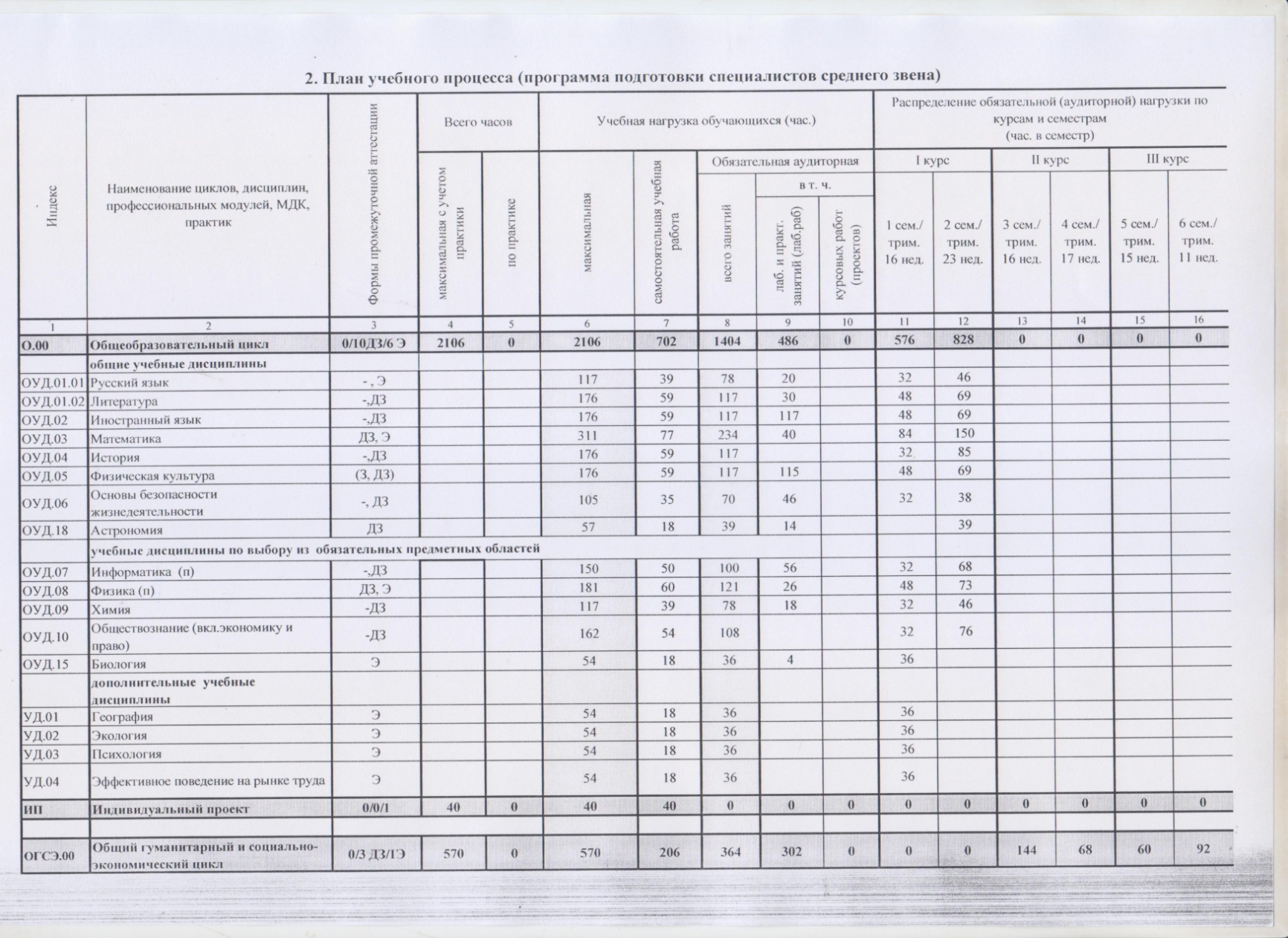 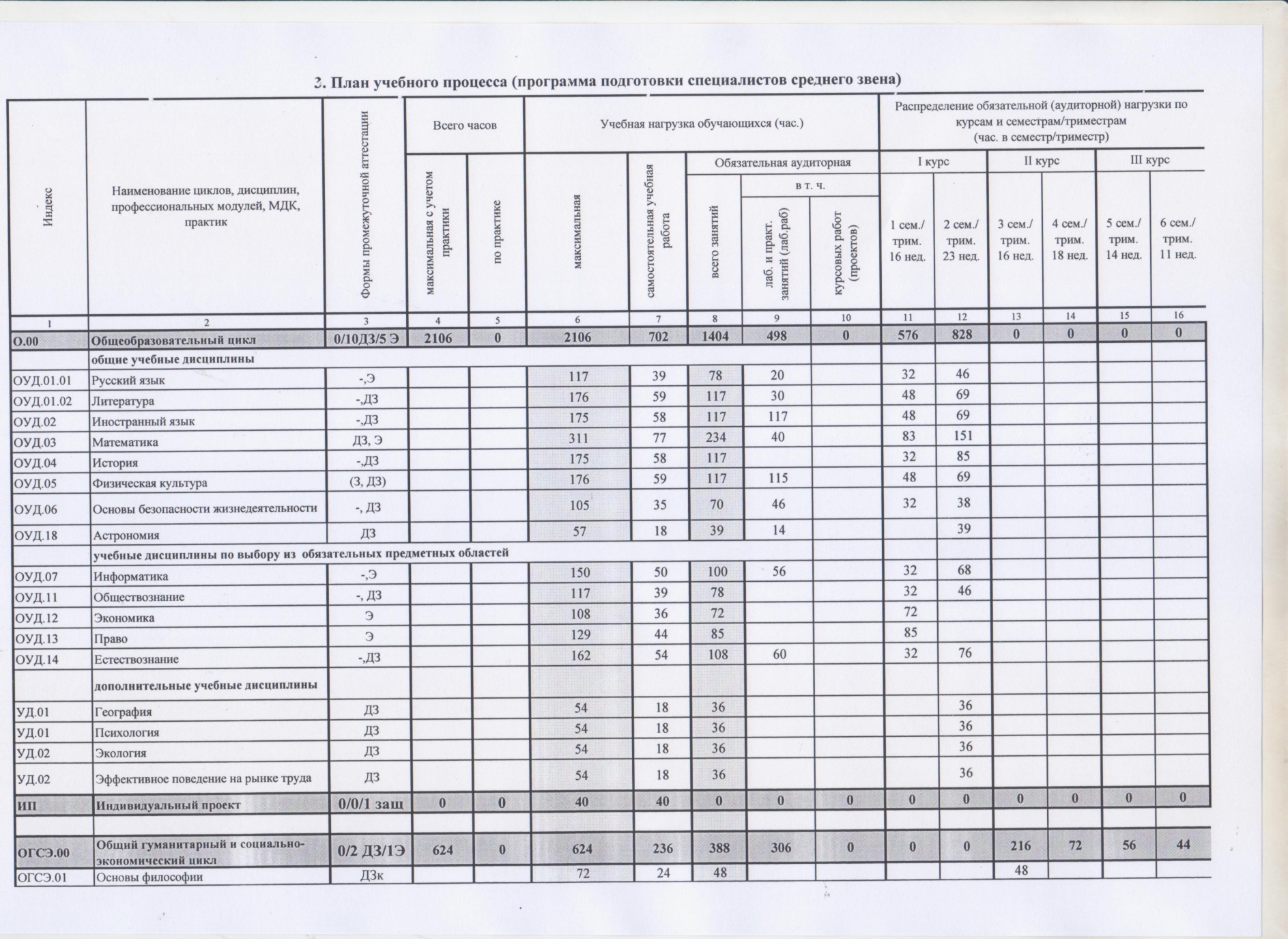 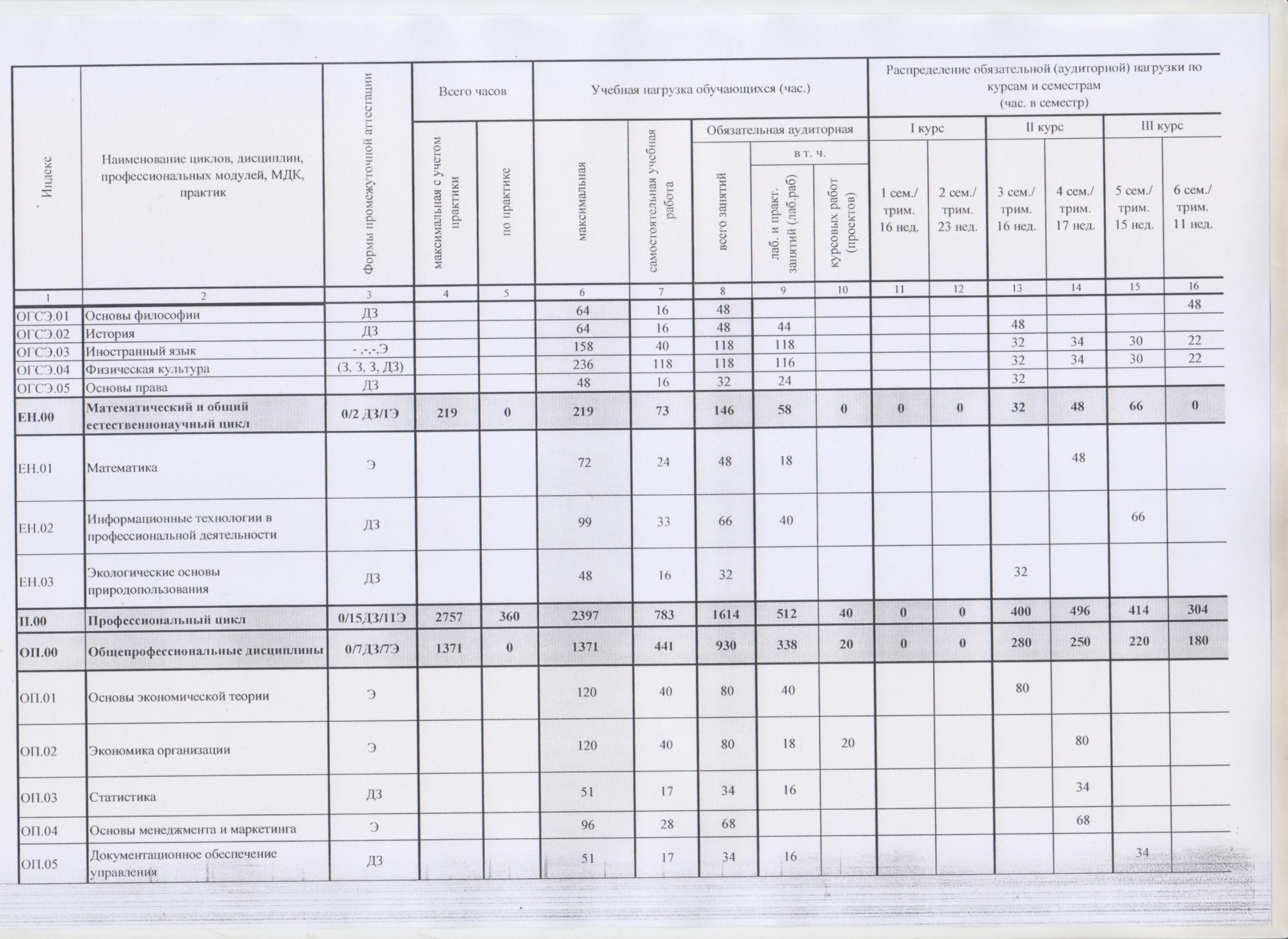 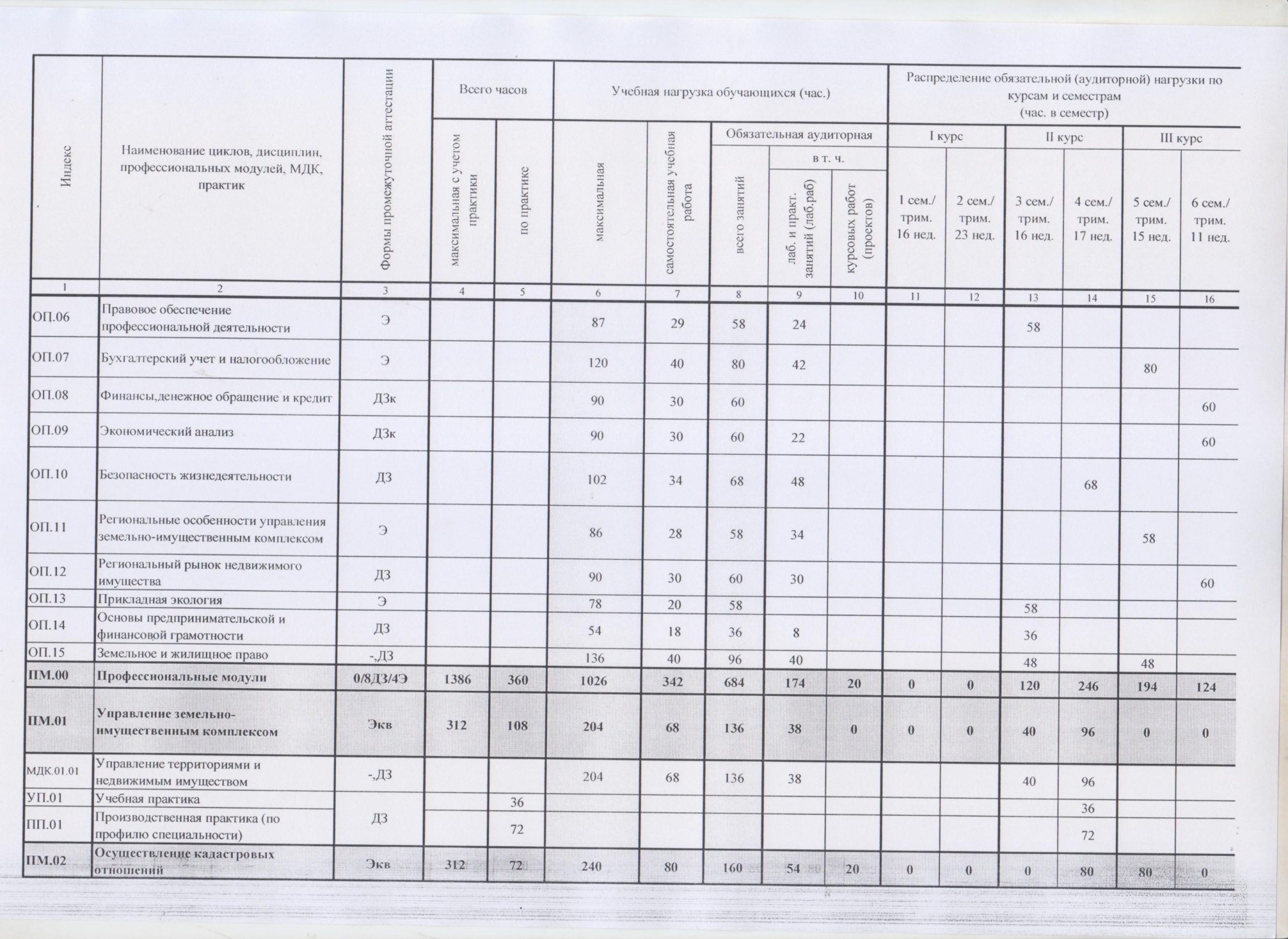 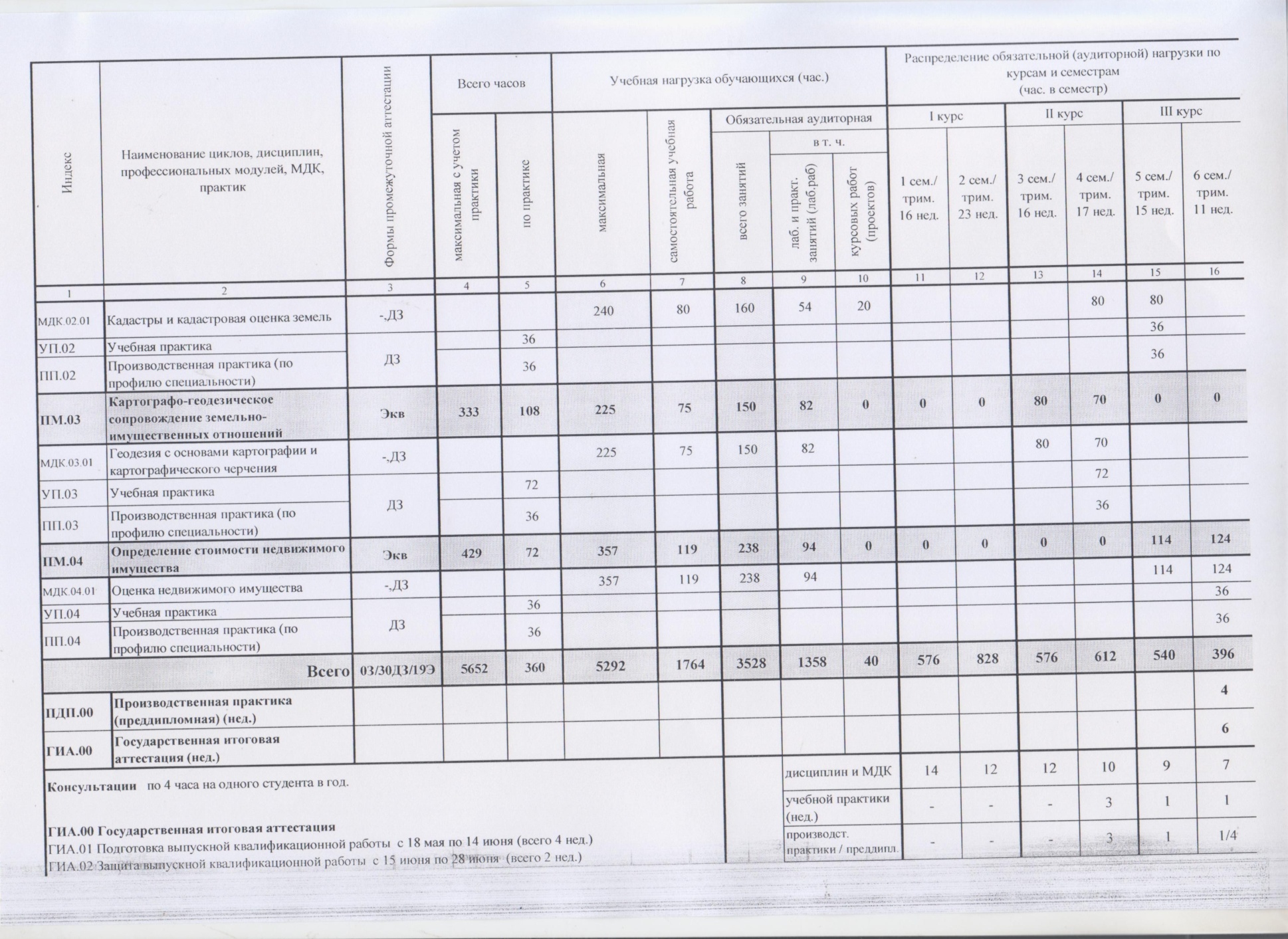 5.2. Календарный учебный график6. Условия образовательной деятельности 6.1. Требования к материально-техническому оснащению образовательной программы. 6.1.1. ГБПОУ ПТТТиС, реализующее ППССЗ, располагает материально - технической базой, обеспечивающей проведение всех видов лабораторных работ и практических занятий, дисциплинарной, междисциплинарной и модульной подготовки, учебной практики, предусмотренных учебным планом образовательной организации. Материально-техническая база соответствует действующим санитарным и противопожарным нормам.Перечень кабинетов, лабораторий, мастерских и других помещенийКабинеты:гуманитарных и социально-экономических дисциплин;иностранного языка;математики;информационных технологий в профессиональной деятельности;экономики организации;статистики;бухгалтерского учета, налогообложения и аудита;документационного обеспечения управления;правового обеспечения профессиональной деятельности;менеджмента;маркетинга;финансов, денежного обращения и кредита;безопасности жизнедеятельности;междисциплинарных курсов.Лаборатории:  компьютеризации профессиональной деятельности;геодезии.Учебный геодезический полигон.Спортивный комплекс СпортзалОткрытый стадион широкого профиля с элементами полосы препятствий;Стрелковый тир (в любой модификации, включая электронный) или место для стрельбы Залы:Библиотека, читальный зал с выходом в интернетАктовый зал6.1.2.2. Требования к оснащению баз практик Практика является обязательным разделом ППССЗ. Она представляет собой вид учебной деятельности, направленной на формирование, закрепление, развитие практических навыков и компетенций в процессе выполнения определенных видов работ, связанных с будущей профессиональной деятельностью. При реализации ППССЗ предусматриваются следующие виды практик: учебная и производственная. Производственная практика проводится в организациях, направление деятельности, которых соответствует профилю подготовки обучающихся. Базами практик являются предприятия, г. Пятигорска и других городов и районов Ставропольского края и близлежащих республик. 6.2. Требования к кадровым условиям реализации образовательной программыРеализация ППССЗ по специальности обеспечивается педагогическими кадрами, имеющими высшее образование, соответствующее профилю преподаваемой дисциплины (модуля). Опыт деятельности в организациях соответствующей профессиональной сферы является обязательным для преподавателей, отвечающих за освоение обучающимися профессионального учебного цикла. Преподаватели получают дополнительное профессиональное образование по программам повышения квалификации, в том числе в форме стажировки в профильных организациях не реже 1 раза в 3 лет.7. Ежегодное обновление ООП СПО ППССЗ ежегодно обновляется с учетом запросов работодателей, особенностей развития региона, культуры, науки, экономики, техники, технологий и социальной сферы в рамках, установленных ФГОС СПО по специальности.Уровень образования,
необходимый для приема
на обучение по ППССЗНаименование квалификации
базовой подготовкиСрок получения СПО по
ППКРС в очной форме
обученияосновное общее образованиеСпециалист по земельно-имущественным отношениям2 года 10 месяцевВид
профессиональной
деятельностиКод и наименование компетенцииПоказатели освоения компетенцииУправление земельно-имущественным комплексом.ПК 1.1. Составлять земельный баланс района.ПК 1.2. Подготавливать документацию, необходимую для принятия управленческих решений по эксплуатации и развитию территорий.ПК 1.3. Готовить предложения по определению экономической эффективности использования имеющегося недвижимого имущества.ПК 1.4. Участвовать в проектировании и анализе социально-экономического развития территории.ПК 1.5. Осуществлять мониторинг земель территории.практический опыт:составления земельного баланса по району (муниципальному образованию);составления документации, необходимой для принятия управленческих решений по эксплуатации и развитию территорий;уметь:осуществлять сбор информации, вводить ее в базу данных геоинформационных систем для последующего использования в профессиональной деятельности;использовать кадастровую информацию в профессиональной деятельности;выявлять территориальные проблемы экономического характера при анализе конкретных ситуаций в области земельно-имущественных отношений;осуществлять контроль над соблюдением законодательства в области охраны земель и экологической безопасности при реализации проектов по эксплуатации и развитию территорий;знать:основы правового, экономического и административного регулирования земельно-имущественных отношений территории;основные понятия, задачи и принципы землеустройства, кадастра недвижимости и мониторинга земель;методы, приемы и порядок ведения мониторинга земель территорий;механизм принятия решения об организации контроля использования земельных участков и другой недвижимости территории;обеспечение охраны земли на территориях, неблагоприятных в экологическом отношении;основы инженерного обустройства и оборудования территорииОсуществление кадастровых отношений.ПК 2.1. Выполнять комплекс кадастровых процедур.ПК 2.2. Определять кадастровую стоимость земель.ПК 2.3. Выполнять кадастровую съемку.ПК 2.4. Осуществлять кадастровый и технический учет объектов недвижимости.ПК 2.5. Формировать кадастровое дело.иметь практический опыт:ведения кадастровой деятельности;уметь:формировать сведения об объекте недвижимости в государственный кадастр недвижимости;осуществлять кадастровую деятельность;выполнять кадастровую работу по подготовке документов для осуществления кадастрового учета;составлять межевой план с графической и текстовой частями;организовывать согласование местоположения границ земельных участков и оформлять это актом;проводить обследование объекта и составлять технический план здания, сооружения;формировать сведения в государственный кадастр недвижимости о картографической и геодезической основах кадастра;оформлять договор подряда на выполнение кадастровых работ;владеть правовыми основами кадастровых отношений (Федеральный закон от 24 июля 2007 г. N 221-ФЗ "О государственном кадастре недвижимости");знать:предмет регулирования отношений, связанных с ведением государственного кадастра недвижимости;принципы ведения государственного кадастра недвижимости;геодезическую основу кадастра недвижимости;картографическую основу кадастра недвижимости;состав сведений государственного кадастра недвижимости об объекте недвижимости;основания осуществления кадастрового учета;особенности осуществления кадастрового учета отдельных видов объектов недвижимости;порядок освидетельствования объекта и основы технической инвентаризацииКартографо-геодезическое сопровождение земельно-имущественных отношений.ПК 3.1. Выполнять работы по картографо-геодезическому обеспечению территорий, создавать графические материалы.ПК 3.2. Использовать государственные геодезические сети и иные сети для производства картографо-геодезических работ.ПК 3.3. Использовать в практической деятельности геоинформационные системы.ПК 3.4. Определять координаты границ земельных участков и вычислять их площади.ПК 3.5. Выполнять поверку и юстировку геодезических приборов и инструментов.иметь практический опыт:выполнения картографо-геодезических работ;уметь:читать топографические и тематические карты и планы в соответствии с условными знаками и условными обозначениями;производить линейные и угловые измерения, а также измерения превышения местности;изображать ситуацию и рельеф местности на топографических и тематических картах и планах;использовать государственные геодезические сети, сети сгущения, съемочные сети, а также сети специального назначения для производства картографо-геодезических работ;составлять картографические материалы (топографические и тематические карты и планы);производить переход от государственных геодезических сетей к местным и наоборот;знать:принципы построения геодезических сетей;основные понятия об ориентировании направлений;разграфку и номенклатуру топографических карт и планов;условные знаки, принятые для данного масштаба топографических (тематических) карт и планов;принципы устройства современных геодезических приборов;основные понятия о системах координат и высот;основные способы выноса проекта в натуруОпределение стоимости недвижимого имущества.ПК 4.1. Осуществлять сбор и обработку необходимой и достаточной информации об объекте оценки и аналогичных объектах.ПК 4.2. Производить расчеты по оценке объекта оценки на основе применимых подходов и методов оценки.ПК 4.3. Обобщать результаты, полученные подходами, и давать обоснованное заключение об итоговой величине стоимости объекта оценки.ПК 4.4. Рассчитывать сметную стоимость зданий и сооружений в соответствии с действующими нормативами и применяемыми методиками.ПК 4.5. Классифицировать здания и сооружения в соответствии с принятой типологией.ПК 4.6. Оформлять оценочную документацию в соответствии с требованиями нормативных актов, регулирующих правоотношения в этой области.иметь практический опыт:оценки недвижимого имущества;уметь:оформлять договор с заказчиком и задание на оценку объекта оценки;собирать необходимую и достаточную информацию об объекте оценки и аналогичных объектах;производить расчеты на основе приемлемых подходов и методов оценки недвижимого имущества;обобщать результаты, полученные подходами, и делать вывод об итоговой величине стоимости объекта оценки;подготавливать отчет об оценке и сдавать его заказчику;определять стоимость воспроизводства (замещения) объекта оценки;руководствоваться при оценке недвижимости Федеральным законом от 29 июля 1998 г. N 135-ФЗ "Об оценочной деятельности в Российской Федерации", федеральными стандартами оценки и стандартами оценки;знать:механизм регулирования оценочной деятельности;признаки, классификацию недвижимости, а также виды стоимости применительно к оценке недвижимого имущества;права собственности на недвижимость;принципы оценки недвижимости, факторы, влияющие на ее стоимость;рынки недвижимого имущества, их классификацию, структуру, особенности рынков земли;подходы и методы, применяемые к оценке недвижимого имущества;типологию объектов оценки;проектно-сметное дело;показатели инвестиционной привлекательности объектов оценки;права и обязанности оценщика, саморегулируемых организаций оценщиковИндексНаименование циклов, дисциплин, профессиональных модулей, МДК, практик1 курс1 курс2 курс2 курс3  курс3  курсИндексНаименование циклов, дисциплин, профессиональных модулей, МДК, практик1 семестр2 семестр3 семестр4 семестр5 семестр6 семестрО.00Общепрофессиональный циклобщие учебные дисциплиныОУД.01.01 Русский язык ОУД. 01.02ЛитератураОУД.02 Иностранный языкОУД.03. МатематикаОУД.04 ИсторияОУД.05 Физическая культураОУД.06 Основы безопасности жизнедеятельностиОУД.18Астрономияучебные дисциплины по выбору из обязательных предметных областейОУД.07 Информатика ОУД.08Физика ОУД.09Химия ОУД.10 Обществознание (вкл. экономику и право)ОУД.15 Биология дополнительные учебные дисциплиныУД.01ГеографияУД.02ЭкологияУД.03ПсихологияУД.04Эффективное поведение на рынке трудаИПИндивидуальный проектОГСЭ.00 Общий гуманитарный и социально-экономический циклОГСЭ.01 Основы философииОГСЭ.02 ИсторияОГСЭ.03 Иностранный языкОГСЭ.04 Физическая культураОГСЭ.05Основы праваЕИ.00 Математический и общий естественнонаучный циклЕН.01 МатематикаЕН.02 Информационные технологии в профессиональной деятельностиЕН.03Экологические основы природопользованияП.00 Профессиональный циклОП.00Общепрофессиональные дисциплиныОП.01 Основы экономической теорииОП.02 Экономика организацииОП.03 СтатистикаОП.04 Основы менеджмента и маркетингаОП.05 Документационное обеспечение управленияОП.06 Правовое обеспечение профессиональной деятельностиОП.07 Бухгалтерский учет и налогообложениеОП.08 Финансы, денежное обращение и кредитОП.09 Экономический анализОП.10 Безопасность жизнедеятельностиОП.11 Региональные особенности управления земельно-имущественным комплексомОП.12Региональный рынок недвижимого имуществаОП.13 Прикладная экологияОП.14 Основы предпринимательской и финансовой грамотностиОП.15 Земельное и жилищное правоПМ.00Профессиональные модулиПМ.01Управление земельно-имущественным комплексомМДК.01.01Управление территориями и недвижимым имуществомУП.01Учебная практикаПП.01Производственная практика (по профилю специальности)ПМ.02Осуществление кадастровых отношенийМДК.02.01Кадастры и кадастровая оценка земельУП.02Учебная практикаПП.02Производственная практика (по профилю специальности)ПМ.03Картографо-геодезическое сопровождение земельно-имущественных отношенийМДК.03.01Геодезия с основами картографии и картографического черченияУП.03Учебная практикаПП.03Производственная практика (по профилю специальности)ПМ.04.Определение стоимости недвижимого имуществаМДК.04.01Оценка недвижимого имуществаУП.01Учебная практикаПП.01Производственная практика (по профилю специальности)